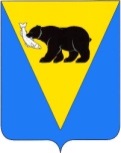 ПОСТАНОВЛЕНИЕ АДМИНИСТРАЦИИ УСТЬ-БОЛЬШЕРЕЦКОГО МУНИЦИПАЛЬНОГО РАЙОНА В целях реализации мероприятий Подпрограммы 2 «Развитие растениеводства и мелиорации земель сельскохозяйственного назначения» муниципальной программы «Поддержка развития сельского хозяйства, пищевой и перерабатывающей промышленности в  Усть-Большерецком муниципальном районе на 2016 год», утвержденной постановлением Администрации Усть-Большерецкого муниципального района от 28.03.2016 № 88, Администрация Усть-Большерецкого муниципального района ПОСТАНОВЛЯЕТ:1. Утвердить Порядок предоставления грантов сельскохозяйственным товаропроизводителям на строительство круглогодичных теплиц для выращивания овощей в закрытом грунте согласно приложению к настоящему постановлению.2. Управлению делами Администрации Усть-Большерецкого муниципального района обнародовать настоящее постановление и разместить на официальном сайте Администрации Усть-Большерецкого муниципального района в информационно-телекоммуникационной сети «Интернет».3. Настоящее постановление вступает в силу после дня его официального обнародования и распространяется на правоотношения, возникшие с 01 января 2016 года.4. Контроль за исполнением настоящего постановления возложить на заместителя Главы Администрации Усть-Большерецкого муниципального района.Глава Администрации Усть-Большерецкого                                                                                         К.Ю. Деникеевмуниципального районаПриложениек постановлению АдминистрацииУсть-Большерецкого муниципального районаот 17.05.2016 № 182ПОРЯДОКпредоставления грантов сельскохозяйственным товаропроизводителям на строительство круглогодичных теплиц для выращивания овощей в закрытом грунте  (далее - Порядок)Общие положения1.1. Настоящий Порядок разработан в целях оказания поддержки сельскохозяйственным товаропроизводителям в форме предоставления грантов на строительство круглогодичных теплиц для выращивания овощей в закрытом грунте (далее – грант), предусмотренной Подпрограммой 2 «Развитие растениеводства и мелиорации земель сельскохозяйственного назначения» муниципальной программы «Поддержка развития сельского хозяйства, пищевой и перерабатывающей промышленности в Усть-Большерецком муниципальном районе на 2016 год» (далее – Программа), утвержденной постановлением Администрации Усть-Большерецкого муниципального района от 28.03.2016 № 88. 1.2. Получателями грантов признаются юридические лица, индивидуальные предприниматели, главы крестьянских (фермерских) хозяйств, осуществляющие производство продукции растениеводства и зарегистрированные на территории Усть-Большерецкого муниципального района (далее – получатели гранта).1.3. Гранты предоставляются получателям, указанным в части 1.2. настоящего Порядка из краевого бюджета, местного бюджета, а также внебюджетных источников на строительство круглогодичных теплиц для выращивания овощей в закрытом грунте.1.4. Гранты предоставляются в целях создания условий для устойчивого развития производства продукции растениеводства в Усть-Большерецком муниципальном районе.1.5. Гранты предоставляются в пределах бюджетных ассигнований, предусмотренных на эти цели в местном бюджете на соответствующий финансовый год.1.6. Гранты предоставляются в размере, определяемом решением Комиссии по реализации мероприятий муниципальной программы «Поддержка развития сельского хозяйства, пищевой и перерабатывающей промышленности в  Усть-Большерецком муниципальном районе  на 2016 год»  (далее – Комиссия) отдельно по каждому заявлению за счет и в пределах средств, предусмотренных Программой.1.7. Срок реализации бизнес-плана не должен превышать  18 (восемнадцати) месяцев с момента получения гранта.1.8. Условиями предоставления грантов являются:1) предоставление полного комплекта документов, установленных частью 2.2. раздела 2 настоящего Порядка;2) отсутствие установленного факта предоставления получателем гранта неполного комплекта документов и (или) недостоверных сведений, содержащихся в документах, представленных ей в соответствии с настоящим Порядком;3) обеспечение деятельности по производству продукции растениеводства в течение не менее 3 (трех) лет с момента получения гранта;4) определение получателя гранта, оформленное протоколом заседания Комиссии, в качестве победителя при рассмотрении заявлений, представленных заявителями;5) заключение соглашения о предоставлении гранта, заключенного между получателем гранта и Администрацией Усть-Большерецкого муниципального района (далее – Администрация), обязательными положениями которого являются:а) согласие получателя гранта на осуществление органами муниципального контроля финансового контроля соблюдения условий, целей и порядка предоставления субсидии, установленных соглашением о предоставлении субсидии;б) обязательство получателя гранта по софинансированию расходов за счет собственных (привлеченных) средств в размере не менее 60 % от общей суммы предоставленного гранта.1.9. Гранты  предоставляются на обоснованные затраты, связанные с: 1) увеличением объемов производства продукции растениеводства;2) строительством новых теплиц;3) оснащением теплиц необходимым оборудованием.1.10. Гранты имеют целевое назначение и не могут быть израсходованы на иные направления расходов, не предусмотренные частью 1.9 раздела 1 настоящего Порядка и договором (соглашением) о предоставлении грантов.1.11. Гранты предоставляются на условиях софинансирования за счет собственных (привлеченных) средств получателя гранта в размере не менее 60 % от общей суммы предоставленного гранта.1.12. Предоставление грантов осуществляется на основании договора (соглашения), заключенного между Администрацией и получателем гранта (далее – соглашение о предоставлении гранта), в котором предусматриваются:1) целевое назначение гранта;2) направления расходов, источником финансового обеспечения которых является грант;3) сроки и размер предоставления гранта;4) критерии оценки результативности предоставления гранта;5) порядок и сроки предоставления установленной Администрацией отчетности об осуществлении расходов, источником финансового обеспечения которых является грант;6) согласие получателя субсидии на осуществление органами муниципального контроля финансового контроля соблюдения условий, целей и порядка предоставления субсидии, установленных соглашением о предоставлении субсидии;7) порядок возврата средств, израсходованных получателем гранта, в случае установления по итогам проверок, проведенных Администрацией и органами муниципального контроля нецелевого использования гранта или нарушения условий, установленных настоящим Порядком и соглашением о предоставлении гранта;8) порядок возврата остатка гранта, не использованного в сроки определенные соглашением о предоставлении гранта.1.13. Грант предоставляется путем перечисления денежных средств на расчетный счет получателя гранта.1.14. В случае установления фактов нецелевого использования гранта и нарушения, установленных настоящим Порядком и соглашением о предоставлении гранта, условий предоставления гранта соответствующие средства подлежат возврату в доход местного бюджета в порядке, установленном бюджетным законодательством Российской Федерации.1.15. Информация о размерах и сроках перечисления грантов учитывается Администрацией при формировании прогноза кассовых выплат из местного бюджета, необходимого для составления в установленном порядке кассового плана использования местного бюджета.1.16. Контроль за целевым использованием средств грантов осуществляется Комиссией.1.17. Непредставление или несвоевременное представление получателем гранта в Администрацию, а также в Финансовое управление информации, документов и материалов, необходимых для осуществления их полномочий по финансовому контролю, а равно их представление не в полном объеме или представление недостоверных отчетов, информации, документов и материалов влечет за собой ответственность, установленную разделом 5 настоящего Порядка.Порядок подачи документов и требования к их составу2.1. В целях определения получателя грантов создается Комиссия по реализации мероприятий муниципальной программы «Поддержка развития сельского хозяйства, пищевой и перерабатывающей промышленности в Усть-Большерецком муниципальном районе на 2016 год». Порядок создания Комиссии, формирование ее состава и организация деятельности определяется Администрацией Усть-Большерецкого муниципального района Камчатского края.2.2. С целью получения гранта получатель гранта в установленные сроки предоставляет в Управление экономической политики Администрации Усть-Большерецкого муниципального района следующие документы:1) заявление согласно приложению к настоящему Порядку;2) бизнес-план;3) копию    свидетельства   о     государственной   регистрации физического лица в качестве индивидуального предпринимателя (для индивидуальных предпринимателей);4) копию свидетельства о постановке на учет физического лица в налоговом органе на территории РФ (для индивидуальных предпринимателей);5) копию паспорта   индивидуального   предпринимателя  (для индивидуальных предпринимателей);6) копию свидетельства о государственной регистрации юридического лица (для юридических лиц);7) копию Свидетельства о постановке на учет,  в налоговом органе по месту нахождения на территории РФ (для юридических лиц);8) копию устава (для юридических лиц);9) копию документов, подтверждающих полномочия руководителя юридического лица (для юридических лиц);10) копию паспорта руководителя юридического лица (для юридических лиц);11) копию (и)  паспорта (ов)  учредителя(ей)  юридического  лица  (для юридических лиц);12) копию бухгалтерской и налоговой отчетности за последний отчетный период с отметкой налогового органа об их принятии (при наличии);13) копии документов о наличии у заявителя права собственности на земельный участок под строительство теплиц;14) выписку   из   Единого   государственного    реестра    юридических   лиц   или индивидуальных предпринимателей, сформированную на дату не более, чем за 30 дней до даты обращения за предоставлением гранта;15) справку   налогового  органа о состоянии расчетов по налоговым платежам и платежам во внебюджетные фонды,  сформированную на дату не более, чем за 30 дней до даты обращения за предоставлением гранта;16) документы, отражающие основные виды запланированных работ, по выполнению мероприятий предусмотренных бизнес-планом (сметный расчет, проектная документация);17) копии договоров, заключенных с поставщиками, исполнителями, подрядчиками на проведение ремонтных (строительных) работ, приобретение оборудования, или договор о намерениях со строительной или подрядной организацией (в случае уже произведенных расходов на реализацию бизнес-плана);18) информацию о банковских реквизитах;19) детальный план-график реализации бизнес-плана;20) копии документов, оформленных в соответствии с действующим законодательством Российской  Федерации, подтверждающих вложение получателем гранта в реализацию бизнес-плана собственных средств, в размере не менее 60 процентов от суммы гранта (копии договоров, счетов-фактур, накладных, актов, заверенные субъектом малого предпринимательства, копии платежных поручений, а также другие документы, подтверждающие факт оплаты расходов) оформленные на дату не ранее 6 месяцев от даты обращения за предоставлением гранта (в случае уже произведенных расходов на реализацию бизнес-плана);21) иные  документы  и  информация по усмотрению заявителя, необходимые для наиболее полной и достоверной оценки заявлений на поставку оборудования.22) согласие либо отказ на осуществление проверок соблюдения получателем субсидии условий, целей и порядка ее предоставления. 2.3. По окончании срока приема документов дополнительная информация может быть представлена только по запросу Администрации или Комиссии.2.4. Получатели гранта несут ответственность в соответствии с законодательством Российской Федерации за достоверность документов и сведений, представленных в Администрацию.2.5. Решение о предоставлении гранта принимается Комиссией.Порядок организации деятельности по приему документов и рассмотрению бизнес-планов3.1. Администрация размещает на официальном сайте Администрации Усть-Большерецкого муниципального района в информационно-телекоммуникационной сети Интернет (далее – официальный сайт), а также в Усть-Большерецкой районной газете «Ударник», информацию о сроках приема документов на предоставление грантов.3.2. Прием документов осуществляется Управлением экономической политики Администрации Усть-Большерецкого муниципального района (далее – Управление) в сроки указанные в размещенной на официальном сайте информации о сроках приема документов на предоставление грантов. Документы, предоставленные позже установленного срока, не принимаются.3.3. Прием документов осуществляется каждый понедельник-четверг с 09-00 до 13-00 и с 14-00 до 18-00, а также каждую пятницу с 09-00 до 13-00 в кабинете № 23 Администрации по адресу: ул. Октябрьская, 14, с. Усть-Большерецк, Камчатский край.3.4. Каждый поданный комплект документов подлежит обязательной регистрации в журнале учета заявлений с указанием даты, времени приема документов, инициалов и паспортных данных подавшего документы заявителя.3.5. Комиссия оценивает документы, представленные получателем гранта на предмет соответствия бизнес-плана условиям предоставления грантов, установленным частью 1.8. раздела 1 настоящего Порядка.3.6. В случае отсутствия полного пакета документов Комиссия отклоняет заявление. Мотивы отклонения предоставленных документов заявителю не сообщаются. Представленные для отбора бизнес-планы не рецензируются, документы не возвращаются.3.7. Основаниями для отказа в предоставлении гранта являются:несоответствие получателем гранта критериям отбора, установленным частями 1.8. и 1.9. раздела 1 настоящего Порядка;предоставление не полного комплекта документов, установленных частью 2.2. раздела 2 настоящего Порядка;предоставление получателем гранта документов, установленных частью 2.2. раздела 2 настоящего Порядка, содержащих недостоверные сведения;получатель гранта находится в стадии реорганизации, ликвидации или в состоянии банкротства;получатель гранта осуществляет хозяйственную деятельность за пределами Усть-Большерецкого муниципального района.Решение о предоставлении гранта принимается Комиссией, по результатам оценки представленных заявителем документов путем открытого голосования.Порядок предоставления грантов4.1. На основании решения Комиссии, Администрация в лице Главы Администрации Усть-Большерецкого муниципального района заключает с получателем гранта соглашение об оказании поддержки в форме предоставления гранта и в течение 5 (пяти) рабочих дней представляет его в Финансовое управление Администрации Усть-Большерецкого муниципального района (далее – Финансовое управление).4.2. Финансовое управление на основании представленного Соглашения перечисляет финансовые средства на лицевой счет Администрации.4.3. Грант предоставляется путем перечисления денежных средств с расчетного счета Администрации на расчетный счет получателя гранта на основании представленных получателем гранта документов и на основании Соглашения об оказании поддержки в форме предоставления гранта, заключенного между Администрацией и получателем гранта.4.4. Сельскохозяйственный товаропроизводитель на основании решения Комиссии и заключенного Соглашения приступает к выполнению указанных в бизнес-плане работ до полного их завершения. Мониторинг хода реализации бизнес-планов5.1. Получатели гранта ежемесячно в течение всего срока реализации бизнес-плана, с момента заключения Соглашения о предоставлении гранта, в срок не позднее 10-го числа месяца, следующего за отчетным месяцем, представляют в Управление информацию о ходе реализации бизнес-плана согласно Соглашению об оказании поддержки в форме предоставления гранта. Управление:1) в срок до 20 числа месяца, следующего за отчетным месяцем, представляет полный отчет о ходе реализации бизнес-планов с прилагаемыми документами на рассмотрение Комиссии.2) обеспечивает сохранность представленных материалов, конфиденциальность сведений, полученных из них, контроль прохождения документов на всех этапах рассмотрения;3) ведет журнал учета заявлений и Соглашений об оказании поддержки в форме предоставления гранта, заключенных с получателями грантов.5.3.  В случае нарушения получателем гранта настоящего Порядка, а также в случае установления факта представления получателем гранта недостоверных сведений и (или) документов либо нецелевого использования средств гранта, решение о возврате средств гранта принимается  Комиссией.5.4. Уведомление о возврате средств гранта направляется Администрацией Усть-Большерецкого муниципального района получателю гранта в течение 5 (пяти) рабочих дней со дня принятия Комиссией решения о возврате средств  гранта.           5.5. Получатель гранта в течение 30 (тридцати) календарных дней со дня получения уведомления Администрации о возврате средств гранта, возвращает полученные средства гранта на расчетный счет  Администрации.5.6. В случае не использования получателем гранта в отчетном финансовом году средств гранта порядок возврата в текущем финансовом году остатков средств гранта, устанавливается соглашением о предоставлении гранта.5.7. Уведомление о возврате  остатков средств гранта направляется Администрацией получателю гранта в течение 5 (пяти) рабочих дней со дня принятия Комиссией решения о возврате остатков средств  гранта.5.8. Получатель гранта в течение 30 (тридцати) календарных дней со дня получения уведомления Администрации о возврате  остатков средств гранта, возвращает остатки средств гранта на расчетный счет  Администрации.Приложение к Порядку предоставления грантов сельскохозяйственным товаропроизводителямна строительство круглогодичных теплиц для выращивания овощей в закрытом грунтеАдминистрация Усть-Большерецкого муниципального районаот ______________________________________________________________________(наименование сельскохозяйственного товаропроизводителя)ЗАЯВЛЕНИЕПрошу предоставить в 2016 году грант на строительство круглогодичных теплиц для выращивания овощей в закрытом грунте в размере _________________________________ рублей, на реализацию бизнес-плана ______________________________________________________, в рамках реализации мероприятия «Создание условий для устойчивого развития производства продукции растениеводства в закрытом грунте» предусмотренного подпрограммой «Развитие растениеводства и мелиорации земель сельскохозяйственного назначения» муниципальной программы «Поддержка развития сельского хозяйства, пищевой и перерабатывающей промышленности в Усть-Большерецком муниципальном районе на 2016 год»О себе сообщаем следующие сведения:1. Полное наименование организации (индивидуального предпринимателя)  ____________ _____________________________________________________________________________________2. Телефон, факс, адрес электронной почты __________________________________________3. ОГРН ________________________________________________________________________4. Дата регистрации ______________________________________________________________5. Место регистрации ____________________________________________________________6. Юридический адрес ____________________________________________________________7. Фактический адрес ____________________________________________________________8. ИНН _________________________________________________________________________9. Наименование основного вида деятельности ____________________________________________________________________________________________________________________10. Настоящим подтверждаю, что ________________________________________________                                              		                  (наименование сельскохозяйственного производителя) 1) не находится в стадии реорганизации, ликвидации или в состоянии банкротства;2) осуществляет хозяйственную деятельность на территории Усть-Большерецкого муниципального района;3) обязуется обеспечивать ведение деятельности по производству продукции растениеводства в Усть-Большерецком муниципальном районе в течение не менее 3-х лет с момента получения гранта;4) дает свое согласие на осуществление Комиссией, а так же органами муниципального контроля проверок соблюдения получателем субсидии условий, целей и порядка их предоставления;          5)  ознакомлен(а) с Порядком предоставления грантов сельскохозяйственным товаропроизводителям на строительство круглогодичных теплиц для выращивания овощей в закрытом грунте и обязуется выполнять все условия, предусмотренные указанным Порядком.Прилагаются документы на ____________ листах.Руководитель организации                                                               _______________    (____________)МП		«____» ________________20 ___ г.от  17.05.2016  № 182О Порядке предоставления грантов сельскохозяйственным товаропроизводителям на строительство круглогодичных теплиц для выращивания овощей в закрытом грунте  